E15-5 Nordstrom, Inc. operates department stores in numerous states. Selected financial statementdata for the year ending January 31, 2002, are as follows.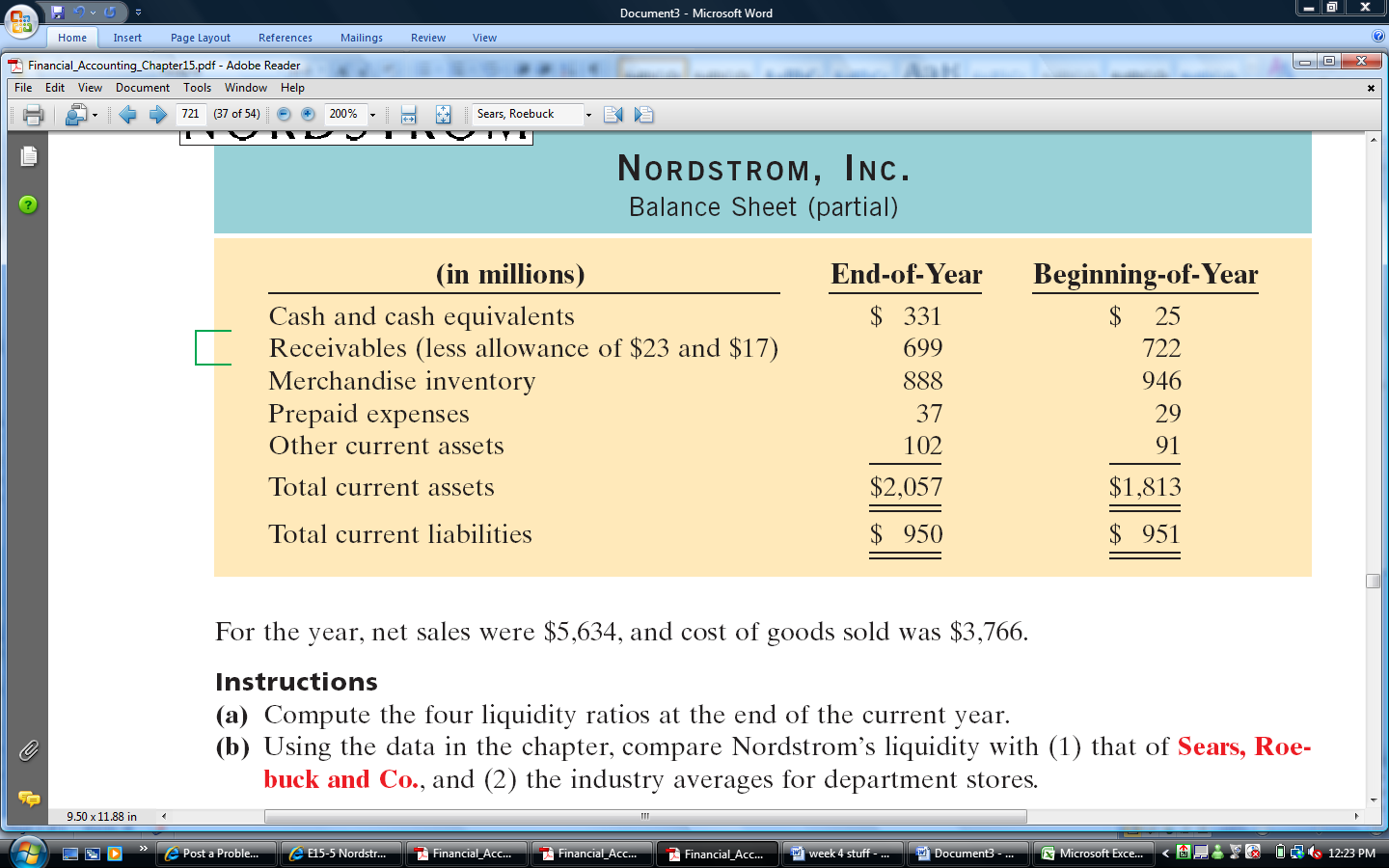 Financial Accounting, 5th edition 
P. Kimmel, J. Weygandt, and D. Kieso 
Wiley, 2005 
Hoboken, NJ